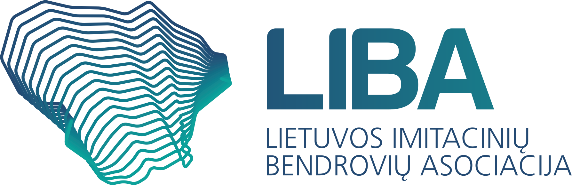 2018 METŲ VEIKLOS ATASKAITAPatvirtinta 2019-03-21 visuotinio narių susirinkimo,protokolo Nr. Nr. LIB-VNS-5AIŠKINAMASIS RAŠTASBendroji dalisOrganizacija įsteigta: 2015 m. lapkričio 5 d. Teisinė forma: asociacija. Lietuvos imitacinių bendrovių asociacijos „Liba“ kodas: 304163624, buveinė (adresas): Saltoniškių g. 58-117, LT-08105 Vilnius.Veiklos apibūdinimas: Asociacija „Liba“ vienija Lietuvos Respublikoje veikiančias institucijas, kuriose veikia imitacinės bendrovės, šių bendrovių vadovus, pedagogus ir praktikantus, dirbančius ar dirbusius jose, rėmėjus ir socialinius partnerius, kitus fizinius bei juridinius asmenis ir tobulinti imitacinės bendrovės modelį pagal tikslinių grupių (praktikantų, pedagogų ar kitų) poreikius.Registro tvarkytojas -Juridinių asmenų registras.Informacija apie dalyvavimą projektuose:6.1. Pradėtas Erasmus+ KA3 politikos inovacijų iniciatyvos projektas “Reducing Upper Secondary ESL with Practice Enterprise (RUSESL) Nr. 592114-EPP-1-2017-1-DE-EPPKA3-IPI-SOC-IN“. Projekto trukmė: 2018-01-15 – 2020-01-14. Projekto koordinatorius -Europen Pen International asociacija, Vokietija6.2. Pradėtas įgyvendinti KA2 strateginių partnerysčių projektas „Flexible Educational Tool for Leadership Skills Development“ (FETLED) Nr. 2018-1-LT01-KA202-047026. Projekto trukmė: 2018-12-01 – 2020-01-31. Projekto koordinatorius - Asociacija LIBA.Samdomų darbuotojų skaičius 2018 metų pabaigoje: 3. Visi priimti į darbą pagal terminuotas sutartis projektų RUSESL ir FETLED įgyvendinimui. Du iš jų priimti į darbą metų pradžioje -nuo 2018-01-15, vienas - metų pabaigoje  nuo 2018-12-03.Asociacijos finansiniai metai yra kalendoriniai metai, t. y. dvylikos mėnesių laikotarpis, kuris prasideda sausio mėn. 1 d. ir pasibaigia gruodžio mėn. 31 d. Pradėjus vykdyti projektus, nuo 2018-01-15  pagal terminuotą darbo sutartį (iki 2020-01-31) priimta dirbti finansininkė.Narių skaičius 2018 metų pabaigoje: 43. Valdyba (išrinkta 2018 kovo 23 d.): Dovilė Dilienė, Marius Ignatonis, Alvydas Mackevičius, Ana Samuilova, Adelė Stonienė. Finansinės ataskaitos sudarytos vadovaujantis „Dėl pelno nesiekiančių juridinių asmenų buhalterinės apskaitos, finansinių ataskaitų sudarymo ir pateikimo ir politinės kampanijos dalyvių neatlygintinai gauto turto ir paslaugų įvertinimo taisyklių patvirtinimo“ Taisyklėmis, patvirtintomis Lietuvos Respublikos finansų ministro 2004 m. lapkričio 22 d. įsakymu Nr. 1K-372.Aiškinamojo rašto pastabos1. Nebaigtos vykdyti sutartys. Parodomos gauta suma ES projektų vykdymui.2. Kitos gautinos sumos. Tai gautinos sumos iš Europos Sąjungos fondų dviejų projektų įgyvendinimui (31521). 3. Pinigai ir pinigų ekvivalentai. Pinigai yra apskaitomi 2 atsiskaitomosiose sąskaitose, eurais. Bendra gautų pinigų suma 2018 metais sudarė 36778,80 EUR. Likutis atsiskaitomosiose sąskaitose 2018-12-31 sudarė 16011,65 eurų. Kasos asociacijoje nėra.4. Finansavimas. Finansavimas pagal šaltinius:Tikslinis finansavimas ES tarptautinių projektų vykdymui iš Švietimo mainų paramos fondo;Tikslinis finansavimas iš valstybės biudžeto -LR švietimo ir mokslo ministerijos;Nario mokestis;Kitas finansavimas iš privačių asmenų ir 2 proc. gyventojų pajamų mokesčio parama.Gautos finansavimo sumos per 2018 metus ir jų panaudojimas:5. Trumpalaikiai įsipareigojimai sudarė:884,78 Eur - su darbo santykiais susiję įsipareigojimai darbuotojams pagal FETLED projektą, VMI ir Sodrai už priskaičiuotą darbo užmokestį ir mokesčius už 2018 m. gruodžio mėn.14955,00 gauti išankstiniai apmokėjimai projektų įgyvendinimui.47360,00 kituose įsipareigojimuose rodomos gautinos sumos, susijusios su įsipareigojimais, neparodytais kituose per vienerius metus mokėtinų sumų ir įsipareigojimų straipsniuose (vykdomų projektų įgyvendinimui).6. Pajamos2018 metais asociacija gavo 36785,80 EUR pajamų:Projektinės veiklos pajamos 31520,80 projektų įgyvendinimui.Iš valstybės biudžeto (LR ŠMM) – 2300,00 renginiui „Idėjos. Galimybės. Verslumas“ organizavimui.Nario mokesčiai 395,00.2% GPM -260,00.Fizinių asmenų parama sudarė 2310,00.7. Sąnaudos2018 metais asociacija patyrė 22314 EUR veiklos sąnaudų:Tikslinės veiklos (2 projektai ir kt. programa iš LR ŠMM) sąnaudas sudarė:Darbuotojų išlaikymo sąnaudos 5605,16;Komandiruočių sąnaudos –4235,76 ;Pirktų paslaugų ir prekių sąnaudos 3326;Pervedimai partneriams pagal projekto FETLED sutartis -8971,00.Kitos veiklos sąnaudas sudarė:UAB „Interneto vizija“ už svetainės talpinimą 86,97.Antspaudo gamyba 22,94.UAB Sivis (spauda)  5,00.Banko mokesčių sąnaudos 60,988. Galutinis veiklos rezultatas 14472 EURPrezidentas					Marius IgnatonisFinansininkė					Rima BačiulytėAprašymasLikutis 2018 sausio 1 d.Gauta per 2018 metusPanaudota per 2018 metusLikutis PastabosProjektas RUSESL07570.87570.800Projektas FETLED023950,008995.3514954,65LR švietimo ir  mokslo ministerija0230023000Nario mokesčiai243395243395Per 2017 metus surinkti nario mok. panaudoti projekto RUSESL veikloms kaip nuosavas indėlis2 proc. GPM parama411,89260,00671,890Panaudota:UAB „Interneto vizija“ už svetainės talpinimą 86,97Antspaudo gamyba 22,94UAB „Sivis“ (spauda)  5,00Projektui RUSESL - nuosavas indėlis 556,98Fizinių asmenų parama02310,001648,00662,001648 eurai panaudoti pagal sutartį projekto RUSESL veikloms kaip nuosavas indėlisIš viso  654,8936785,8021429,0416011,65